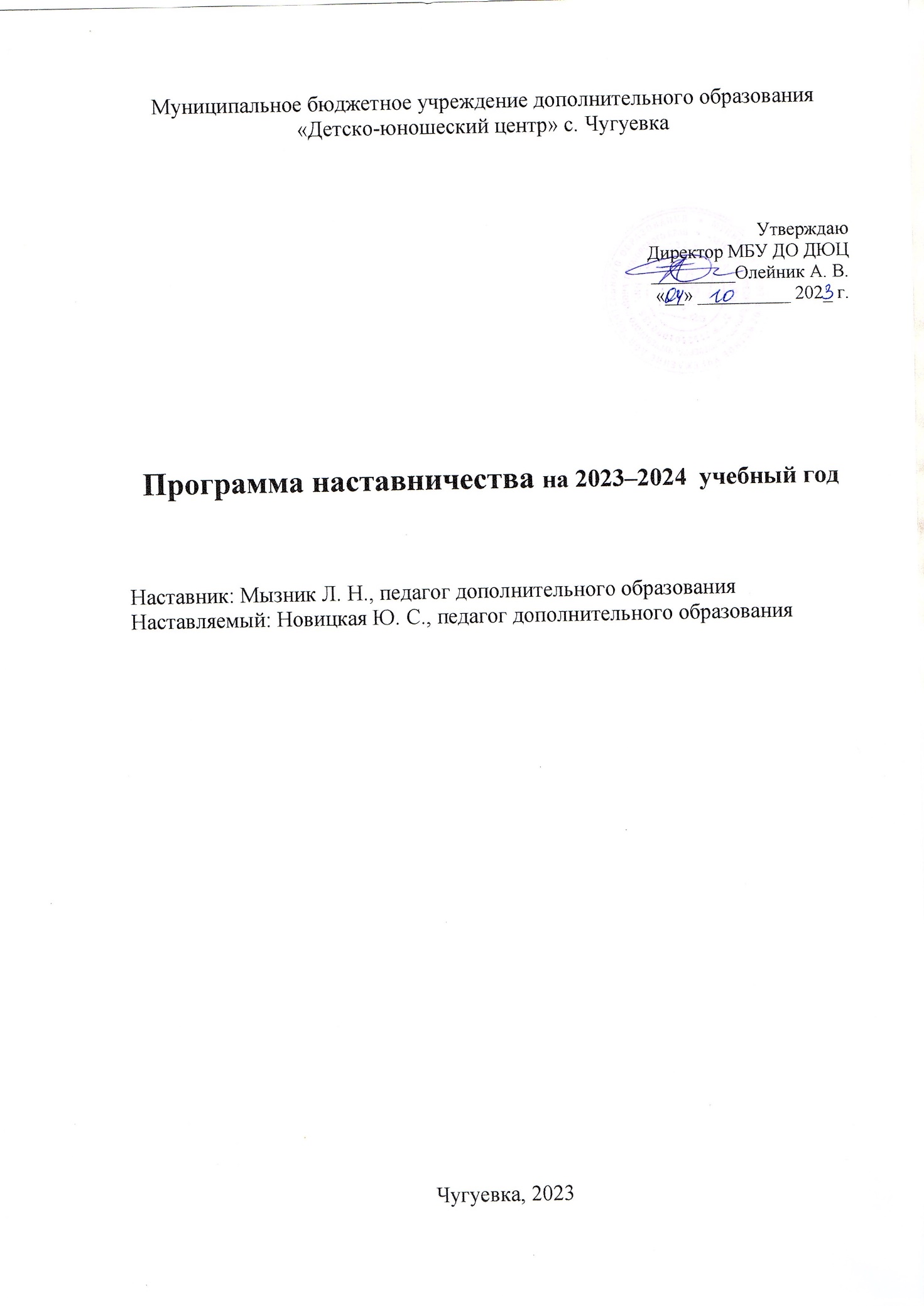 Наставник: Мызник Л. Н., педагог дополнительного образования. Наставляемый: Новицкая Ю. С., педагог дополнительного образования. Пояснительная запискаПерсонализированная программа наставничества «Педагог-педагог» определяет взаимодействие наставника и наставляемого на индивидуальной основе.Срок реализации 1 год.Цель: создание условий для работы и профессионального молодого специалиста, способствующих снижению проблем адаптации и успешному вхождению в профессиональную деятельность.Задачи:- обеспечить полноценную адаптацию молодого специалиста в коллективе, в процессе адаптации поддержать педагога эмоционально, укрепить веру педагога в себя;- использовать эффективные формы повышения профессиональной компетентности и профессионального мастерства молодого специалиста, обеспечить информационное пространство для самостоятельного овладения профессиональными знаниями;- адаптировать вновь прибывшего педагога к корпоративной культуре, приобщить к лучшим традициям коллектива общеобразовательной организации, правилам поведения в образовательной организации, сознательному и творческому отношению к выполнению своих должностных обязанностей;- совместно планировать работу с молодым педагогом по включению его в профессиональную деятельность.Основные нормативные правовые акты для ознакомления:1. Приказ «Об утверждении положения о системе наставничества педагогических работников в образовательной организации»2. Приказ о закреплении наставнических пар с письменного согласия их участников на возложение на них дополнительных обязанностей, связанных с наставнической деятельностью.3. Положение о программе наставничества педагогических работников в образовательной организации.Запланированы промежуточные и планируемые результаты, расписание встреч: ситуационное наставничество – наставник оказывает помощь или консультацию всякий раз, когда наставляемый нуждается в них.Как правило, роль наставника состоит в том, чтобы обеспечить немедленное реагирование на ту или иную ситуацию, значимую для его подопечного. Режим работы: онлайн, очный, смешанный.Важным компонентом персонализированной программы наставничества является план мероприятий.В плане мероприятий отражаются:- основные направления наставнической деятельности, требующие особого внимания наставника в педагогическом контексте конкретной образовательной организации: - психолого-педагогические, - методические, - ИКТ - компетенции, - цифровизация образования, Здесь же предлагаются конкретные меры и формы мероприятий по устранению профессиональных затруднений наставляемого, указываются ориентировочные сроки достижения промежуточных и конечных (для данной программы наставничества) результатов. При необходимости куратор реализации персонализированных программ наставничества совместно с наставником вносит изменения в программу или план мероприятий, в том числе по вопросу ее продления или сокращения сроков в случае обоюдного желания, как со стороны наставника, так и со стороны наставляемого. Информационно-методическое обеспечение системы (целевой модели) наставничества реализуется с помощью: - официального сайта образовательной организации; - участия педагогов в сетевых педагогических сообществах; - организации доступа в виртуальные библиотеки, в том числе библиотеки методической литературы.Мероприятия СрокиОзнакомление со структурой МБУ ДО ДЮЦ и локальными актами СентябрьРабота с родителями: - правила приема учащихся на новый учебный год;- оформление документации; - правила работы в АИС «Навигаторе»СентябрьРазработка рекламных буклетов для набора учащихся на новый учебный годСентябрьОформление журнала посещаемости учащихсяСентябрьСтруктура занятия педагога дополнительного образования.СентябрьПомощь в составлении календарно-тематического планированияСентябрьПомощь в разработке конспекта занятияОктябрьОказание помощи при проведении мероприятийВ течение годаКонсультации по возникающим вопросамВ течение годаПосещение занятий педагогов дополнительного образованияВ течение годаАнализ занятий, коррекцияВ течение годаОказание помощи в заполнении журнала (в. т.ч. электронного) в соответствии с дополнительной общеобразовательной программой по направлению деятельностиОктябрь Планирование воспитательной работыНоябрь Консультация наставника, участие молодого педагога в разработке материалов для родителей.В течение годаВыявление проблем и их причиныВ течение годаКоррекция работы молодого специалистаВ течение годаАналитическая деятельностьВ течение годаОказание помощи в проведении промежуточной аттестацииДекабрьПедагогическая отчётность по итогам учебного годаАпрель-майЗнакомство с мониторингом, изучение методик проведения итоговой диагностики учащихся по программам «Танцевальный калейдоскоп», «Мир танца»МайПодведение итогов профессиональной адаптации молодого специалиста, составление отчета по итогам работы специалиста и наставничества с предложениями по дальнейшей работе молодого специалистаМай